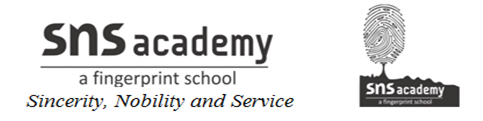 Grade:VIII		MATHEMATICSHots for Rational Numbers1.  Fill in the blanks:(i)       The product of a number and its product is _________.(ii)      The rational number _________ has no reciprocal.(iii)    The reciprocal of the reciprocal of a number is _________.(iv)    The rational number _________ is neither positive nor negative.(v)       _________ is the only rational number which is equal its additive inverse.2.  Write:(i)       A rational number which has no reciprocal.(ii)      A rational number whose product with a given rational number is equal to the given rational  number.(iii)    A rational number which is equal to its reciprocal.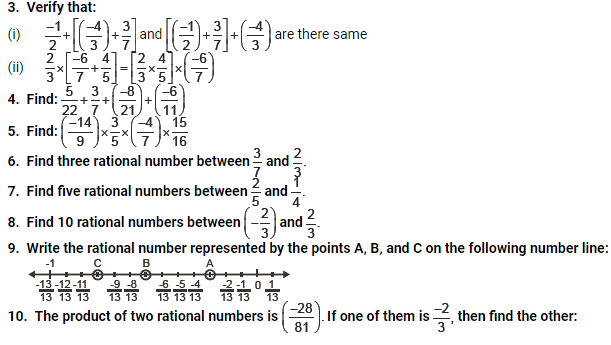 